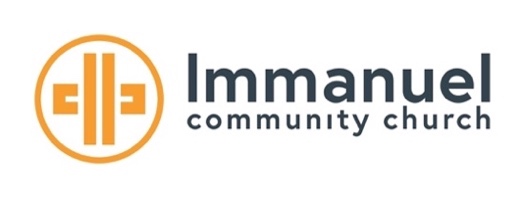 “Pearls To Pigs” Matthew 7:6March 20, 2022Fun Question:  What personality trait has gotten you in the most trouble? Do not give dogs what is sacred; do not throw your pearls to pigs. If you do, they may trample them under their feet, and turn and tear you to pieces. - Matthew 7:6,Matthew 7:6 is most likely not talking about avoiding or not bothering with those who are rejecting the gospel, but rather a call to discern the receptivity of the person we’re trying to help. Recall and share about your experience(s) with not being able to receive certain truths from another or others, even if they were objectively correct and/or had sincere motives. Why do you think you were not able to take their words in?  “Ask and it will be given to you; seek and you will find; knock and the door will be opened to you. 8 For everyone who asks receives; the one who seeks finds; and to the one who knocks, the door will be opened. - Matthew 7:7-8Please share about how prayer has affected you during time(s) you found yourself pushing convictions on others when they were not ready to receive it or vice versa, when someone’s agenda was being pushed on you. How have you experienced the power of God’s patient and gentle methods of transformation? How does seeing God and His dealings with us translate towards our own difficult relationships?  Pray for one another for discernment and gentleness, especially when dealing with those who disagree and are resistant towards you. Deeper StudyObserve, study, and analyze Luke 22:31-34.  How does Jesus’ relationship with Peter aid in guiding our relationships with others? 